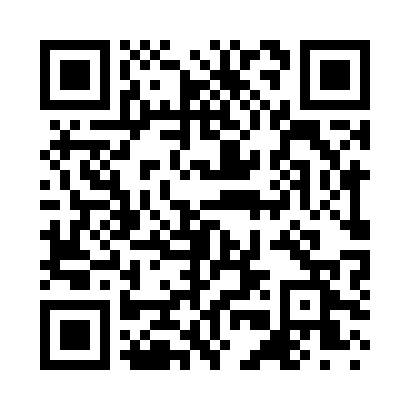 Prayer times for Tehumardi, EstoniaWed 1 May 2024 - Fri 31 May 2024High Latitude Method: Angle Based RulePrayer Calculation Method: Muslim World LeagueAsar Calculation Method: HanafiPrayer times provided by https://www.salahtimes.comDateDayFajrSunriseDhuhrAsrMaghribIsha1Wed3:085:371:286:439:2011:412Thu3:075:341:286:449:2311:423Fri3:065:321:286:469:2511:434Sat3:055:291:286:479:2711:445Sun3:045:271:286:489:2911:456Mon3:035:251:286:509:3211:467Tue3:025:221:276:519:3411:478Wed3:015:201:276:529:3611:479Thu3:005:181:276:549:3811:4810Fri2:595:151:276:559:4011:4911Sat2:585:131:276:569:4311:5012Sun2:575:111:276:579:4511:5113Mon2:565:091:276:589:4711:5214Tue2:555:071:277:009:4911:5315Wed2:555:051:277:019:5111:5416Thu2:545:031:277:029:5311:5517Fri2:535:011:277:039:5511:5618Sat2:524:591:277:049:5711:5719Sun2:514:571:277:059:5911:5720Mon2:514:551:287:0610:0111:5821Tue2:504:531:287:0710:0311:5922Wed2:494:511:287:0810:0512:0023Thu2:494:491:287:0910:0712:0124Fri2:484:481:287:1010:0912:0225Sat2:474:461:287:1110:1112:0326Sun2:474:441:287:1210:1212:0427Mon2:464:431:287:1310:1412:0428Tue2:464:411:287:1410:1612:0529Wed2:454:401:287:1510:1812:0630Thu2:454:391:297:1610:1912:0731Fri2:444:371:297:1710:2112:07